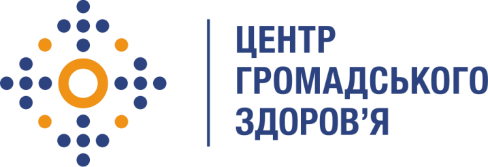 Державна установа «Центр громадського здоров’я Міністерства охорони здоров’я України» оголошує конкурс на посаду Інженера з якості відділу організації лабораторної роботи  в рамках програми Глобального фонду прискорення прогресу у зменшенні тягаря туберкульозу та ВІЛ-інфекції в Україні.Назва позиції: Інженер з якості Рівень зайнятості: повна	                                                    Інформація щодо установи:Головним завданнями Державної установи «Центр громадського здоров’я Міністерства охорони здоров’я України» (далі – Центр є діяльність у сфері громадського здоров’я. Центр виконує лікувально-профілактичні, науково-практичні та організаційно-методичні функції у сфері охорони здоров’я з метою забезпечення якості лікування хворих на соціально небезпечні захворювання, зокрема ВІЛ/СНІД, туберкульоз, наркозалежність, вірусні гепатити тощо, попередження захворювань в контексті розбудови системи громадського здоров’я. Центр приймає участь в розробці регуляторної політики і взаємодіє з іншими міністерствами, науково-дослідними установами, міжнародними установами та громадськими організаціями, що працюють в сфері громадського здоров’я та протидії соціально небезпечним захворюванням.Основні обов'язки:Підвищення якості досліджень, шляхом систематичного проведення внутрішнього лабораторного контролю якості;Організація та контроль роботи лабораторій Центру у впровадженні прогресивних форм роботи, сучасних методів та методик досліджень;Супровід технічного обслуговування лабораторного обладнання;Здійснення консультативної допомоги лабораторіям Центру з питань роботи обладнання для здійснення лабораторної діагностики, відповідно до вимог законодавства та міжнародних стандартів;Забезпечення функціонування системи менеджменту якості в лабораторіях Центру; Співробітництво з національними установами і міжнародними профільними організаціями з метою виконання спільних проектів, програм;Розробка нормативних документів для підвищення рівня біобезпеки в лабораторіях;Проведення внутрішніх щоквартальних, річних аудитів; Організація системи внутрішнього та зовнішнього контролю якості та системи міжлабораторних порівняльних досліджень;Узагальнення матеріалів щодо діяльності та потреб лабораторій у лабораторному обладнанні.  Вимоги до професійної компетентності:Вища технічна освіта (підготовка за напрямком «Лабораторні дослідження факторів навколишнього середовища» та відповідний сертифікат спеціаліста буде перевагою); Досвід  діяльності в сфері лабораторної роботи;Знання медичного лабораторного обладнання;Досвід в розробці та впровадженні системи менеджменту якості в лабораторіях;Відмінний рівень роботи з комп’ютером, знання MS Word, MS Excel, MS PowerPoint;Резюме мають бути надіслані електронною поштою на електронну адресу: vacancies@phc.org.ua. В темі листа, будь ласка, зазначте: «149-2021 Інженер з якості».Термін подання документів – до 25 травня 2021 року, реєстрація документів 
завершується о 18:00.За результатами відбору резюме успішні кандидати будуть запрошені до участі у співбесіді. У зв’язку з великою кількістю заявок, ми будемо контактувати лише з кандидатами, запрошеними на співбесіду. Умови завдання та контракту можуть бути докладніше обговорені під час співбесіди.Державна установа «Центр громадського здоров’я Міністерства охорони здоров’я України»  залишає за собою право повторно розмістити оголошення про вакансію, скасувати конкурс на заміщення вакансії, запропонувати посаду зі зміненими обов’язками чи з іншою тривалістю контракту.